                                                    ATIVIDADE DOMICILIAR                    DATA:    /    / 2020              PROF. LURDINHA             1º ANO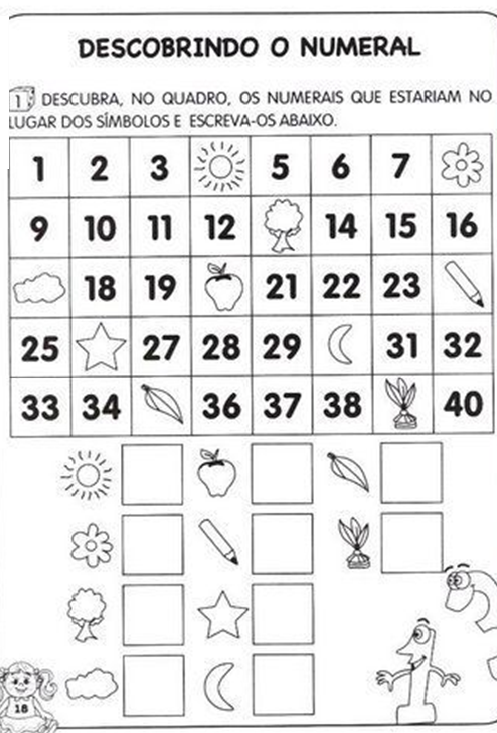 